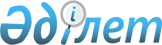 О внесении изменений в решение Каракиянского районного маслихата от 22 декабра 2016 года № 6/80 "О районном бюджете на 2017-2019 годы"Решение Каракиянского районного маслихата Мангистауской области от 10 марта 2017 года № 8/91. Зарегистрировано Департаментом юстиции Мангистауской области 5 апреля 2017 года № 3313      Примечание РЦПИ.

      В тексте документа сохранена пунктуация и орфография оригинала.

      В соответствии с Бюджетным кодексом Республики Казахстан от 4 декабря 2008 года, Законом Республики Казахстан от 23 января 2001 года "О местном государственном управлении и самоуправлении в Республике Казахстан" и решением Мангистауского областного маслихата от 3 марта 2017 года № 7/104 "О внесении изменений и дополнений в решение Мангистауского областного маслихата от 8 декабря 2016 года № 6/65 "Об областном бюджете на 2017-2019 годы" (зарегистрировано в реестре государственной регистрации нормативных правовых актов за № 3291), Каракиянский районный маслихат РЕШИЛ:

      1. Внести в решение Каракиянского районного маслихата от 22 декабря 2016 года № 6/80 "О районном бюджете на 2017-2019 годы" (зарегистрировано в реестре государственной регистрации нормативных правовых актов за № 3255, опубликовано в газете "Қарақия" от 26 января 2017 года № 6-9 (775-778)) следующие изменения:

      Пункт 1 указанного решения изложить в новой редакции следующего содержания:

      "1. Утвердить районный бюджет на 2017-2019 годы согласно приложениям соответственно, в том числе на 2017 год в следующих объемах:

      1) доходы - 8 995 012,5 тысяч тенге, в том числе:

      налоговым поступлениям – 8 670 145,3 тысяч тенге;

      неналоговым поступлениям – 12 090,0 тысяч тенге;

      поступлениям от продажи 

      основного капитала        – 89 856,2 тысяч тенге;

      поступлениям трансфертов – 222 921,0 тысяч тенге;

      2) затраты – 8 998 330,4 тысяч тенге;

      3) чистое бюджетное кредитование – 1 038,6 тысяч тенге;

      бюджетные кредиты – 153 157,0 тысяч тенге;

      погашение бюджетных кредитов – 154 195,6 тысяч тенге; 

      4) сальдо по операциям 

      с финансовыми активами – 0 тенге;

      приобретение финансовых активов – 0 тенге;

      поступление от продажи 

      финансовых активов государства – 0 тенге;

      5) дефицит (профицит) бюджета       – 2 279,3 тысяч тенге;

      6) финансирование дефицита 

      (использование профицита) бюджета – 2 279,3 тысяч тенге;

      поступление займов – 153 157,0 тысяч тенге;

      погашение займов – 154 195,6 тысяч тенге; 

      используемые остатки 

      бюджетных средств – 3 317,9 тенге.";

      Приложения 1, 4 к указанному решению изложить в новой редакции согласно приложениям 1, 2 к настоящему решению. 

      2. Настоящее решение вводится в действие с 1 января 2017 года.



      "СОГЛАСОВАНО"

      Руководитель Государственного 

      учреждения "Каракиянский районный

      отдел экономики и финансов"

      Абдикаликова Алия Жумабаевна

      13 марта 2017 год

 Районный бюджет на 2017 год ПЕРЕЧЕНЬ БЮДЖЕТНЫХ ПРОГРАММ РАЗВИТИЯ НАПРАВЛЕННЫХ НА РЕАЛИЗАЦИЮ БЮДЖЕТНЫХ ИНВЕСТИЦИОННЫХ ПРОЕКТОВ (ПРОГРАММ) НА 2017 ГОД
					© 2012. РГП на ПХВ «Институт законодательства и правовой информации Республики Казахстан» Министерства юстиции Республики Казахстан
				
      Председатель сессии

К. Кошенов

      Секретарь районного маслихата

А.Мееров
Приложение 1к решению Каракиянского районного маслихатаот 10 марта 2017 года № 8/91Категория

класс

подкласс

Наименование

Сумма тысяч тенге

1

1

1

2

3

І. ДОХОДЫ

8 995 012,5

1

НАЛОГОВЫЕ ПОСТУПЛЕНИЯ

 8 670 145,3

01

Подоходный налог

351 986,0

2

Индивидуальный подоходный налог

351 986,0

03

Социальный налог

360 906,0

1

Социальный налог

360 906,0

04

Налоги на собственность

7 877 668,0

1

Налоги на имущество

7 695 635,0

3

Земельный налог

127 259,0

4

Налог на транспортные средства

53 679,0

5

Единый земельный налог

1 095,0

05

Внутренние налоги на товары, работы и услуги

72 634,0

2

Акцизы

1 646,0

3

Поступления за использование природных и других ресурсов

47 637,0

4

Сборы за ведение предпринимательской и профессиональной деятельности

23 303,0

5

Налог на игорный бизнес

48,0

07

Прочие налоги

993,3

1

Прочие налоги

993,3

08

Обязательные платежи, взимаемые за совершение юридически значимых действий и (или) выдачу документов уполномоченными на то государственными органами или должностными лицами

5 958,0

1

Государственная пошлина

5 958,0

2

НЕНАЛОГОВЫЕ ПОСТУПЛЕНИЯ

12 090,0

01

Доходы от государственной собственности

4 918,3 

5

Доходы от аренды имущества, находящегося в государственной собственности      

4 875,0

7

Вознаграждения по кредитам, выданным из государственного бюджета

 43,3

04

Штрафы, пени, санкции, взыскания, налагаемые государственными учреждениями, финансируемыми из государственного бюджета, а также содержащимися и финансируемыми из бюджета (сметы расходов) Национального Банка Республики Казахстан 

579,7

1

Штрафы, пени, санкции, взыскания, налагаемые государственными учреждениями, финансируемыми из гос ударственного бюджета, а также содержащимися и финансируемыми из бюджета (сметы расходов) Национального Банка Республики Казахстан, за исключением поступлений от организаций нефтяного сектора 

579,7

06

Прочие неналоговые поступления 

6 592,0

1

Прочие неналоговые поступления 

6 592,0

3

ПОСТУПЛЕНИЯ ОТ ПРОДАЖИ ОСНОВНОГО КАПИТАЛА

89 856,2

01

Продажа государственного имущества, закрепленного за государственными учреждениями

3 886,0

1

Продажа государственного имущества, закрепленного за государственными учреждениями

3 886,0

03

Продажа земли и нематериальных активов

85 970,2

1

Продажа земли      

77 625,0

2

Продажа нематериальных активов 

8 345,2

4

ПОСТУПЛЕНИЯ ТРАНСФЕРТОВ

222 921,0

02

Трансферты из вышестоящих органов государственного

управления

222 921,0

2

Трансферты из областного бюджета

222 921,0

Функциональная группа

Администратор бюджетных программ

программа

Наименование

Сумма тысяч тенге

1

2

3

2.ЗАТРАТЫ

8 998 330,4

01

Государственные услуги общего характера

393 475,0

112

Аппарат маслихата района (города областного значения)

21 878,0

001

Услуги по обеспечению деятельности маслихата района (города областного значения)

21 878,0

122

Аппарат акима района (города областного значения)

96 171,0

001

Услуги по обеспечению деятельности акима района (города областного значения)

94 625,0

003

Капитальные расходы государственного органа

1 546,0

123

Аппарат акима района в городе, города районного значения, поселка, села, сельского округа

142 050,0

001

Услуги по обеспечению деятельности акима района в городе, города районного значения, поселка, села, сельского округа

142 050,0

458

Отдел жилищно-коммунального хозяйства, пассажирского

транспорта и автомобильных дорог района (города областного значения)

45 349,0

001

Услуги по реализации государственной политики на местном уровне в области жилищно-коммунального хозяйства, пассажирского транспорта и автомобильных дорог

17 349,0

067

Капитальные расходы подведомственных государственных

учреждении и организации

28 000,0

459

Отдел экономики и финансов района (города областного

значения)

30 253,0

001

Услуги по реализации государственной политики в области

формирования и развития экономической политики,

государственного планирования, исполнения бюджета и

управления коммунальной собственностью района (города

областного значения)      

28 253,0

010

Приватизация, управление коммунальным имуществом, 

постприватизационная деятельность и регулирование споров, связанных с этим 

2 000,0

486

Отдел земельных отношений, архитектуры и градостроительства района (города областного значения)      

17 725,0

001

Услуги по реализации государственной политики в области регулирования земельных отношений, архитектуры и градостроительства на местном уровне 

17 725,0

494

Отдел предпринимательства и промышленности района 

(города областного значения) 

13 443,0

001

Услуги по реализации государственной политики на местном уровне в области развития предпринимательства и 

промышленности 

13 443,0

801

Отдел занятости, социальных программ и регистрации актов гражданского состояния района (города областного значения)

26 606,0

001

Услуги по реализации государственной политики на местном уровне в сфере занятости, социальных программ и регистрации актов гражданского состояния      

25 606,0

032

Капитальные расходы подведомственных государственных учреждений и организаций

1 000,0

02

Оборона

2 500,0

122

Аппарат акима района (города областного значения)

2 500,0

005

Мероприятия в рамках исполнения всеобщей воинской

обязанности

2 500,0

03

Общественный порядок, безопасность, правовая, судебная, уголовно-исполнительная деятельность

1 748,0

458

Отдел жилищно-коммунального хозяйства, пассажирского 

транспорта и автомобильных дорог района (города областного значения)

1 748,0

021

Обеспечение безопасности дорожного движения в населенных пунктах

1 748,0

04

Образование

3 577 131,0

464

Отдел образования района (города областного значения)

3 437 054,0

001

Услуги по реализации государственной политики на местном уровне в области образования

28 825,0

003

Общеобразовательное обучение      

2 364 760,0

005

Приобретение и доставка учебников, учебно-методических

комплексов для государственных учреждений образования района (города областного значения)

119 737,0

006

Дополнительное образование для детей

126 208,0

007

Проведение школьных олимпиад, внешкольных мероприятий и конкурсов районного (городского) масштаба

4 162,0

009

Обеспечение деятельности организаций дошкольного воспитания и обучения

469 192,0

015

Ежемесячная выплата денежных средств опекунам (попечителям) на содержание ребенка-сироты (детей-сирот), и ребенка (детей), оставшегося без попечения родителей

2 539,0

040

Реализация государственного образовательного заказа в

дошкольных организациях образования      

266 756,0

067

Капитальные расходы подведомственных государственных 

учреждений и организаций 

54 875,0

802

Отдел культуры, физической культуры и спорта района (города областного значения)

140 077,0

017

Дополнительное образование для детей и юношества по спорту

140 077,0

06

Социальная помощь и социальное обеспечение

403 882,0

464

Отдел образования района (города областного значения)

5 021,0

030

Содержание ребенка (детей), переданного патронатным

воспитателям      

5 021,0

801

Отдел занятости, социальных программ и регистрации актов гражданского состояния района (города областного значения) 

398 795,0

004

Программа занятости

215 465,0

006

Оказание социальной помощи на приобретение топлива специалистам здравоохранения, образования, социального обеспечения, культуры, спорта и ветеринарии в сельской местности в соответствии с законодательством Республики Казахстан 

20 162,0

009

Материальное обеспечение детей-инвалидов, воспитывающихся и обучающихся на дому

2 800,0

010

Государственная пособия на детей до 18 лет

9 126,0

011

Социальная помощь отдельным категориям нуждающихся граждан по решениям местных представительных органов

62 094,0

014

Оказание соцальной помощи нуждающимся гражданам на дому

19 350,0

016

Государственные пособия на детей 18 лет

5 078,0

017

Обеспечение нуждающихся инвалидов обязательными гигиеническими средствами ипредоставление услуг специалистами жестового языка, индивидуальными помощниками в соответствии с индивидуальной программой реабилитации инвалида

16 175,0

018

Оплата услуг по зачислению, выплате и доставке пособий и других социальных выплат

792,0

023

Обеспечение деятелности центров занятости населения

20 700,0

025

Внедрение обусловленной денежной помощи по проекту Өрлеу

15 343,0

050

Реализация Плана мероприятии на 2012-2018 годы по обеспечению прав и улучшению качества жизни инвалидов в Республике Казахстан

11 710,0

458

Отдел жилищно-коммунального хозяйства, пассажирского

транспорта и автомобильных дорог района (города областного значения)

66,0

050

Реализация Плана мероприятии на 2012-2018 годы по обеспечению прав и улучшению качества жизни инвалидов в Республике Казахстан

66,0

07

Жилищно-коммунальное хозяйство

830 029,0

123

Аппарат акима района в городе, города районного значения, поселка, села, сельского округа

275 371,0

009

Обеспечение санитарии населенных пунктов

200 675,0

011

Благоустройство и озеленение населенных пунктов

74 696,0

458

Отдел жилищно-коммунального хозяйства, пассажирского 

транспорта и автомобильных дорог района (города областного значения)

214 135,0

012

Функционирование системы водоснабжения и водоотведения

9 446,0

015

Освещение улиц в населенных пунктах      

144 420,0

028

Развитие коммунального хозяйства

55 000,0

467

Отдел строительства района(города областного значения)

345 792,0

003

Проектирование и (или) строительство, реконструкция жилья коммунального жилищного фонда 

27 856,0

004

Проектирование, развитие, обустройство и (или) приобретение инженерно-коммуникационной инфраструктуры

105 178,0

005

Развитие коммунального хозяйства

3 522,0

058

Развитие системы водоснабжения и водоотведения в сельских населенных пунктах

209 236,0

08

Культура, спорт, туризм и информационное пространство

228 375,0

802

Отдел культуры, физической культуры и спорта района (города областного значения)      

182 434,0

001

Услуги по реализации государственной политики на местном уровне в области культуры, физической культуры и спорта

13 936,0

004

Функционирование районных (городских) библиотек

31 251,0

005

Поддержка культурно-досуговой работы

107 386,0

006

Развитие массового спорта и национальных видов спорта

8 576,0

007

Проведение спортивных соревновании на районном (города областного значения) уровне

9 260,0

008

Подготовка и участие членов сборных команд района (города областного значения) по различным видам спорта на областных спортивных соревнованиях

12 025,0

470

Отдел внутренней политики и развития языков района (города       областного значения)

45 941,0

001

Услуги по реализации государственной политики на местном уровне в области информации, укрепления государственности и формирование социального оптимизма граждан, развития языков

25 718,0

004

Реализация мероприятий в сфере молодежной политики

20 223,0

10

Сельское, водное, лесное, рыбное хозяйство, особо охраняемые природные территории, охрана окружающей среды и животного мира, земельных отношения

95 482,0

459

Отдел экономики и финансов района (города областного

значения)      

26 048,0

099

Реализация мер по оказанию социальной поддержки специалистов

26 048,0

474

Отдел сельского хозяйства и ветеринарии района (города

областного значения)      

69 434,0

001

Услуги по реализации государственной политики на местном уровне в сфере сельского хозяйства и ветеринарии

13 336,0

006

Организация санитарного убоя больных животных

1 000,0

013

Проведение противоэпизоотических мероприятий

55 098,0

11

Промышленность, архитектурная, градостроительная и 

строительная деятельность

17 745,0

467

Отдел строительства района(города областного значения)      

17 745,0

001

Услуги по реализации государственной политики на местном уровне в области строительства

17 745,0

12

Транспорт и коммуникации      

479 431,0

458

Отдел жилищно-коммунального хозяйства, пассажирского 

транспорта и автомобильных дорог района (города областного значения)      

479 431,0

022

Развитие транспортной инфраструктуры

200 700,0

023

Обеспечение функционирования автомобильных дорог

136 274,0

045

Капитальный и средний ремонт автомобильных дорог районного значения и улиц населенных пунктов 

142 457,0

13

Прочие

5 000,0

459

Отдел экономики и финансов района (города областного

значения)

5 000,0

012

Резерв местного исполнительного органа района (города

областного значения)      

5 000,0

14

Обслуживание долга

43,3

459

Отдел экономики и финансов района (города областного

значения)

43,3

021

Обслуживание долга местных исполнительных органов по

выплате вознаграждений и иных платежей по займам из

областного бюджета

43,3

15

Трансферты

2 963 489,1

459

Отдел экономики и финансов района (города областного

значения)

2 963 489,1

006

Возврат неиспользованных (недоиспользованных) целевых трансфертов

15 549,1

007

Бюджетные изъятия

2 930 922,0

051

Трансферты органам местного самоуправления

17 018,0

3.ЧИСТОЕ БЮДЖЕТНОЕ КРЕДИТОВАНИЕ      

- 1 038,6

10

Бюджетные кредиты

153 157,0

459

Отдел экономики и финансов района (города областного

значения)

153 157,0

018

Бюджетные кредиты для реализации мер социальной поддержки специалистов

153 157,0

5

Погашение бюджетных кредитов

154 195,6

01

Погашение бюджетных кредитов

154 195,6

1

Погашение бюджетных кредитов, выданных из государственного бюджета

154 195,6

4.САЛЬДО ПО ОПЕРАЦИЯМ С ФИНАНСОВЫМИ АКТИВАМИ

0,0

13

Прочие      

0,0

5.ДЕФИЦИТ (ПРОФИЦИТ) БЮДЖЕТА

-2 279,3

6.ФИНАНСИРОВАНИЕ ДЕФИЦИТ (ИСПОЛЬЗОВАНИЕ ПРОФИЦИТА) БЮДЖЕТА      

2 279,3

07

Поступление займов

153 157,0

01

Внутренние государственные займы

153 157,0

2

Договоры займа      

153 157,0

16

Погашение займов

154 195,6

459

Отдел экономики и финансов района (города областного

значения)      

154 195,6

005

Погашение долга местного исполнительного органа перед

вышестоящим бюджетом

154 195,6

8

Используемые остатки бюджетных средств 

3 317,9

01

Остатки бюджетных средств 

3 317,9

1

Свободные остатки бюджетных средств 

3 317,9

Приложение 2к решению Каракиянского районного маслихатаот 10 марта 2017 года № 8/91Функциональная группа

Функциональная группа

Функциональная группа

Функциональная группа

администратор

администратор

администратор

программа

программа

Наименование

1

2

3

4

Инвестиционные проекты (программы)

07

Жилищно-коммунальное хозяйство

467

Отдел строительства района (города областного значения)

003

Проектирование и (или) строительство, реконструкция жилья коммунального жилищного фонда

004

Проектирование, развитие, обустройство и (или) приобретение инженерно-коммуникационной инфраструктуры 

005

Развитие коммунального хозяйства

058

Развитие системы водоснабжения и водоотведения в сельских населенных пунктах

12

Транспорт и коммуникации

458

Отдел жилищно-коммунального хозяйства, пассажирского транспорта и автомобильных дорог района (города областного значения)

022

Развитие транспортной инфраструктуры

